الإتحــاد الجزائــــري لكرة القدم                            FÉDÉRATION ALGÉRIENNE DE FOOTBALL 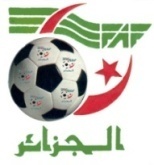 DOSSIER MEDICAL DE L’ARBITRENom : __________________________________ Prénom (s) :______________________________________________Date de naissance : /____/____/  /____/____/  /____/____/____/____/  (jour / mois / année)Sexe :       M:           F:    Ligue : ____________________________________________________________________________________________________1.	CaractéristiquesArbitre :	Date ou l’année  d’obtention du grade : ………………………………………………………………………………….……….Nom et Prénom :……………………………………………………………………………………. Saison Sportive : 2021/20222.	Antecedents médicaux : 2.1  Pathologies actuelles et passéesNom et Prénom :……………………………………………………………………………………. Saison Sportive : 2021/20222.2  Antécédents familiaux (parents hommes de moins de 55 ans, parents femmes de moins de 65 ans)non	père	mère	frère/sœur 	autreMort subite					Mort subite (infantile)					Maladie coronarienne					Cardiomyopathie					Hypertension					Syncope à répétition					Arythmie cardiaque					Transplantation cardiaque					Chirurgie cardiaque					Pacemaker/Défibrillateur					Syndrome de Marfan					Noyade inexpliquée 					Accident de voiture inexpliqué					AVC					Diabète					Cancer 					Autres (arthrite, etc.)					2.3  Prescription médicale courante de ces 12 derniers moisnon	ouiAnti-inflammatoires non stéroïdiens		Médicaments contre l’asthme		Médicament contre l’hypertension		Hypolipidémiant 		Antidiabétique		Psychotrope		Autres_________________________________________________		Nom et Prénom :……………………………………………………………………………………. Saison Sportive : 2021/20223.	Examen physique généralTaille : /____/____/____/ cm	    Poids: /____/____/____/ kg    BMI : /____//____/,/____/____/Glande thyroïde :	 normal	 anormalNœud lymphatique/rate 	 normal	 anormalAcuité visuelle :  OD : /____/____/    OG : /____/____/ORL :  Surdité :     Non   	 OuiExamen bucco-dentaireNombre de dents cariées: /__/__/Nombre de dents absentes: /__/__/Hygiène bucco-dentaire :                 Bonne              Insuffisante Poumons :Auscultation                        normale	 anormalePercussion	 normale	 anormaleSi  Anormal, Précisez : ………………………………………………………………………………………………AbdomenPalpation	 normale	 anormale Si  Anormal, Précisez : …………………………………………………………………………………………………Port d’appareil médico-chirurgical :           Non               	 OuiSi  Oui, Précisez : ………………………………………………………………………………………………………………………………………………………………………………………………………………..Symptômes du syndrome de Marfan :       Non Oui : précisez : …………………………………………………………………………………………………………………………….………                                       Déformation du thorax Long bras et longues jambes Pieds plats Scoliose Dislocation du cristallin Autre _____________________________________________________________________________________Nom et Prénom :……………………………………………………………………………………. Saison Sportive : 2021/2022 4.	Système cardiovasculaireRythme	 normal	 arythmique Son 	 normal	 anormal, précisez : dédoublement paradoxal 3e son 4e sonSouffle 	 non	 oui, précisez :		 Systolique – intensité  /__/6 		 Diastolique – intensité /__/6		 Claquements		 Changements durant la manœuvre de Valsalva		 Changements après s’être levé brusquementŒdème périphérique		 non		 ouiVeine jugulaire (position à 45°)	 normale		 anormaleReflux hépato-jugulaire		 non		 ouiVaisseaux sanguinsPouls périphérique	 palpable		 non palpableBruits vasculaires	 non	 ouiVarices		 non	 ouiPouls après 5 minutes de repos :	/__/__/__/ /minPression artérielle en position allongée sur le dos après 5 minutes de reposBras droit :	/____/____/____/   /  /____/____/____/ mmHgBras gauche	/____/____/____/  /  /____/____/____/ mmHg4.1  ECG 12 électrodes* en position allongée sur le dos après 5 minutes de repos* Joindre une copie au contrôle Résumé de l’analyse de l’ECG :	    normal	         anormalSi  Anormal, précisez : ………………………………..………………………………………………………………………………………………………………………………………………………………...Nom et Prénom :……………………………………………………………………………………. Saison Sportive : 2021/20224.2 ECHOCARDIOGRAPHIE INITIALE : Effectuée  le :  /__/__/     /__/__/     /__/__/__/__/Résumé de l’échocardiographie  (Joindre copie du résultat au contrôle).………………………………………………………………………………………………………………………………………………………………………………………………………………………………………………………………………………………………………………………………………………NB : - L’examen  échocardiographique initiale  est obligatoire quel que soit l’âge de l’ARBITRE.- Doit être Renouvelée  dès l’âge de 20 ans  5. ECG de Stress (Test d’Effort): Dernier Test d’Effort Effectuée  le :  /__/__/     /__/__/     /__/__/__/__/Résumé de l’preuve d’Effort  (Joindre une copie du tracé de l’Epreuve d’Effort).………………………………………………………………………………………………………………………………………………………………………………………………………………………………………………………………………………………………………………………………………………NB : l’ECG de Stress (Test d’Effort) est demande après l’âge de 35 ans, renouvelé chaque deux ans.6. AUTRES PATHOLOGIES :                                                               Non :                                     Oui :  Si oui, précisez :………………………………………………………………………………………...……………………………………………………………………………………………………………..……………………………………………………………………………………………………………..7.	Bilan Biologique (à jeun) : * joindre les documents signés par le laboratoire.8.	Résumé de l’évaluationSuspicion de pathologie cardiaque Non         oui, précisez : ____________________________________________________________Autres pathologies Non         oui, précisez : ____________________________________________________________l’arbitre cite(e) ci-dessous : Saison sportive : 20… / 20…Nom et Prénoms : _______________________________________________________________________________________Apte à la Pratique de l’Arbitrage:                                                                                             Oui          NonFIFACAFFAFInter-RégionRégionaleWilayaAutres :……………………………………………………………………………………….……………………
GénéralNonOui, dans les
4 dernières semainesOui, il y a plus de 
4 semainesSymptômes de la grippeInfections (surtout virales)Fièvre rhumatismaleCoups de chaleurCommotionAllergie nourriture/insectesAllergie médicaments
Cœur et poumonNonDans les 4 dernières semaines
au repos / pendantaprès l’effortIl y a plus de 4 semaines au repos  / pendantaprès l’effortDouleur ou oppression thoraciqueEssoufflement Souffle courtAsthmeTouxBronchitePalpitationsArythmie cardiaqueAutres problèmes cardiaquesVertigesSyncopesNonOui, dans les
4 dernières semainesOui, il y a plus de 
4 semainesHypertensionSouffle au cœurProfil lipidique anormalCrises, épilepsieConseillé d’arrêter le sportFatigué plus vite que coéquipiersDiarrhées Groupage Sanguin, FNS,Sodium  sanguin,Potassium sanguin,Créatinémie,Cholestérol (total), Cholestérol LDL,Cholestérol HDL,Triglycérides,Glycémie à jeun, Protéine C-réactive (CRP),Acide Urique.8. Médecin examinateur et institution Nom et Prénom  du Médecin : _________________________________________-___________________________________N° inscription à l’ordre des médecins :  /____/____/____/____/____/Structure d’exercice : ________________________________________________________________________________________________________________________________________________________________________________________________________Téléphone :_________________________________________________________________________________________________________________Email :_________________________________________________________________________________________________________Date :________________________________________ Griffe et  Signature : ________________________________________